Otroški pevski zbor 3., 4. in 5. razredVsak teden vam bom poslala novo pesem, ki jo zapojte s pomočjo posnetka in besedila. Besedilo pesmi lahko tudi narišete. Ta teden ob pesmi zaplešete.Vedno ponovite tudi pesmi prejšnjih tednov.Trenutno pojemo naslednje pesmi:- Izlet- Izštevanka- Vesela pomlad- Čokoladapetje   https://www.youtube.com/watch?v=skG6rocf47Yples    https://www.youtube.com/watch?v=jAlsCu863DMČOKOLADA(Maja Kokol)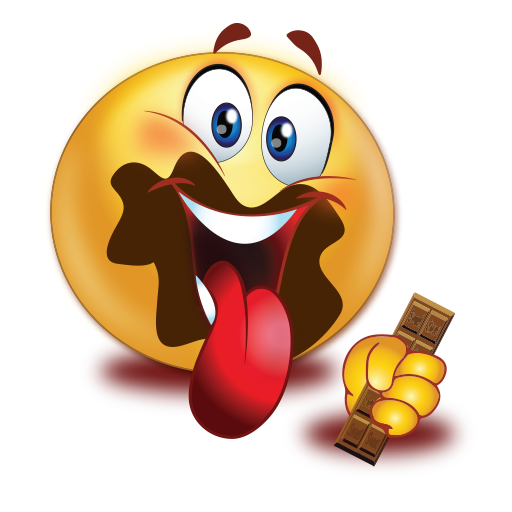 Vsi na svetu imamo radi čokolado!Mmmm, je sladka!
Ooo, naravnost čudovita!
Tako slastno diši,
se v ustih stopi,
smo umazani vsi!
En, dve, en, dve, tri!
Oči, mami, teta Breda,
dedek, babica, soseda,
radi imamo čokolado!
Moja mala sestra Zala
z njo bi se ves dan sladkala!
Radi imamo čokolado!Čoko, čoko, njam, njam,
čoko, čoko, ham, ham,
vsi imamo radi čokolado (2x).
Čokolada, čoko, čoko,
čokolada, čoko, čoko ...Črna, bela ali rjava,
to poslastica je prava.
Radi imamo čokolado!
Lešnik, mandlji in rozine,
vsem se že cedijo sline.
Radi imamo čokolado! 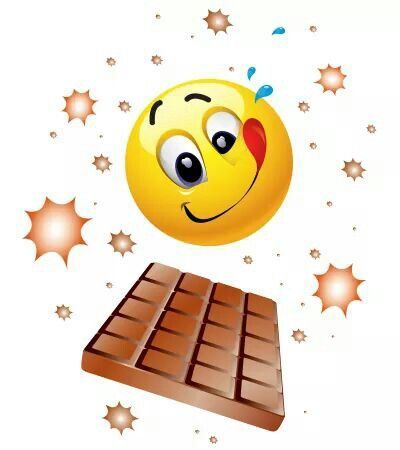 Čoko, čoko, njam, njam,
čoko, čoko, ham, ham,
vsi imamo radi čokolado (2x).Čokolada čoko čoko,
čokolada čoko, čoko ...Stresimo zdaj roke,
pa stresimo še noge.Pomigajmo z ritko, počepnimo, poskočimo, se zavrtimo,
pripravimo iiiiiiiin gremo!!Čoko, čoko, njam, njam,
čoko, čoko, ham, ham,
vsi imamo radi čokolado (2x).Čokolada, čoko, čoko,
čokolada, čoko, čoko ...